Приложение 3.2 №4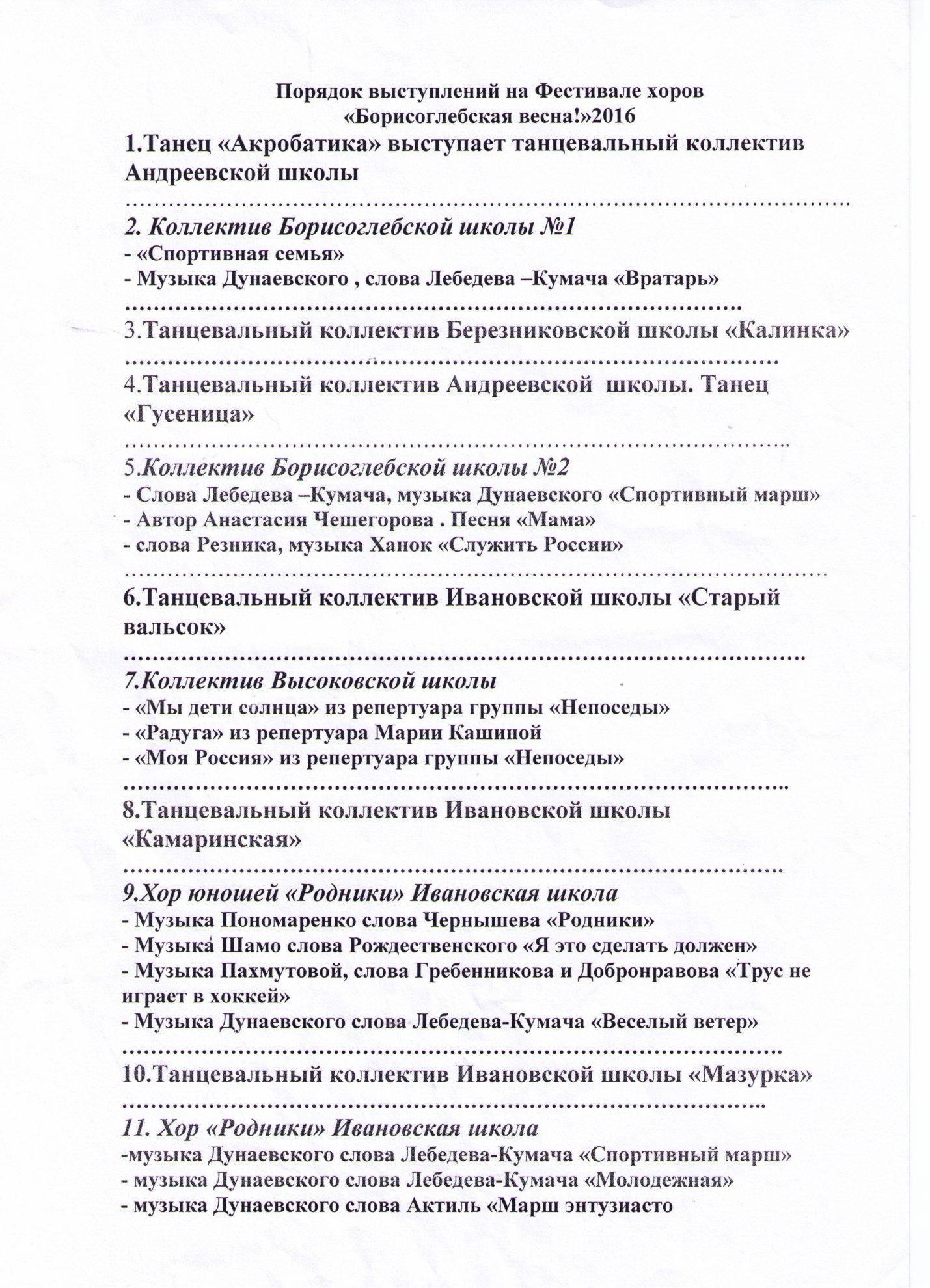 